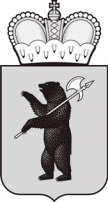 Государственное общеобразовательное учреждение Ярославской области «Гаврилов-Ямская школа-интернат»П Р И К А З            от 28.08.2019                                                              № 03-02/577. О внесении изменений   и  дополненийв  Адаптированную Основную образовательную программуначального  общего образованияГОУ ЯО «Гаврилов-Ямская школа-интернат»На основании Федерального Закона от 29.12.2012 года №273-ФЗ «Об образовании в Российской Федерации», Приказа  Министерства образования и науки Российской Федерации от 31.12.2015 года №1576  «О внесении изменений в федеральный государственный образовательный стандарт начального общего образования, утвержденный приказом Министерства образования и науки Российской Федерации от 06.10.2009 года №373»;  Письма Министерства образования и науки Российской Федерации от 09.10.2017г № ТС-945/08  «О реализации прав граждан на получение образования на родном языке»,   Письма Федеральной службы по надзору в сфере образования и науки  от  09.10.2017 №05-453 и от 24.1-.2017г.№05-475 «О направлении  информации»ПРИКАЗЫВАЮ:1. Внести в адаптированные основные общеобразовательные программы начального общего следующие изменения: 1.1. Утвердить  названия предметной  области  по всему тексту основной общеобразовательной программы начального общего образования (далее АООП НОО) согласно выше перечисленным нормативным документам:Предметная область «Родной язык и литературное чтение на родном языке»,Предметы Родной (русский язык) и Литературное чтение на родном (русском) языке.1.2. Утвердить изменения в разделах АООП НОО согласно приложению 1.3. Утвердить изменения в организационных разделах АООП НОО (в соответствии с ФГОС), согласно приложению  2 (Учебный план НОО на 2019-2020 уч.год) и приложению 3 (Календарный  учебный  график на 2019-2020 уч.год).2. Разместить на сайте школы приказ о внесении изменений в АООП НОО (ответственный Сидорова М.М.) 3. Контроль за реализацией АООП НОО; АООП ООО с изменениями возложить на заместителя директора по УВР Клейман Т.В.4. Контроль  за исполнением приказа оставляю за собой Директор школы-интерната                                         Е.И. БасоваС приказом ознакомлены:Сидорова М.М.               _________________    _______________Клейман Т.В.                   _________________    _______________                                                                подпись                               датаПриложение № 1 к приказу № 03-02/57 от 28.08.2019г. Внести изменения в Адаптированную Основную образовательную программу начального общего образования  с 01.09.2019 г. в разделы:В «Планируемые результаты освоения обучающимися Адаптированной Основной образовательной программы начального общего образования» в части Предметных результатов освоения основной образовательной программы начального общего образования Дополнить новыми пунктами следующего содержания: Предметная область «Родной язык и литературное чтение на родном языке.Родной язык:1) воспитание ценностного отношения к родному языку как хранителю культуры, включение в культурно-языковое поле своего народа, формирование первоначальных представлений о единстве и многообразии языкового и культурного пространства России, о языке как основе национального самосознания;2) обогащение активного и потенциального словарного запаса, развитие у обучающихся культуры владения родным языком в соответствии с нормами устной и письменной речи, правилами речевого этикета;3) формирование первоначальных научных знаний о родном языке как системе и как развивающемся явлении, о его уровнях и единицах, о закономерностях его функционирования, освоение основных единиц и грамматических категорий родного языка, формирование позитивного отношения к правильной устной и письменной родной речи как показателям общей культуры и гражданской позиции человека;4) овладение первоначальными умениями ориентироваться в целях, задачах, средствах и условиях общения, формирование базовых навыков выбора адекватных языковых средств для успешного решения коммуникативных задач;5) овладение учебными действиями с языковыми единицами и умение использовать знания для решения познавательных, практических и коммуникативных задач.Литературное чтение на родном языке:1) понимание родной литературы как одной из основных национально-культурных ценностей народа, как особого способа познания жизни, как явления национальной и мировой культуры, средства сохранения и передачи нравственных ценностей и традиций;2) осознание значимости чтения на родном языке для личного развития; формирование представлений о мире, национальной истории и культуре, первоначальных этических представлений, понятий о добре и зле, нравственности; формирование потребности в систематическом чтении на родном языке как средстве познания себя и мира; обеспечение культурной самоидентификации;3) использование разных видов чтения (ознакомительное, изучающее, выборочное, поисковое); умение осознанно воспринимать и оценивать содержание и специфику различных текстов, участвовать в их обсуждении, давать и обосновывать нравственную оценку поступков героев;4) достижение необходимого для продолжения образования уровня читательской компетентности, общего речевого развития, то есть овладение техникой чтения вслух и про себя, элементарными приемами интерпретации, анализа и преобразования художественных, научно-популярных и учебных текстов с использованием элементарных литературоведческих понятий;5) осознание коммуникативно-эстетических возможностей родного языка на основе изучения выдающихся произведений культуры своего народа, умение самостоятельно выбирать интересующую литературу; пользоваться справочными источниками для понимания и получения дополнительной информации.Дополнить новыми пунктами следующего содержания:Родной (русский) язык.Содержание  предмета родной (русский) язык построено  в соответствии с основными закономерностями и этапами речевого развития младшего   школьника.Язык и речь.  	Устная и письменная речь (общее представление.) Русский язык - родной язык русского народа.Русский алфавит или азбука.Значение алфавита. Алфавитный порядок слов. Использование алфавита при работе со словарём.Орфография.Заглавная буква в именах, отчествах, фамилиях людей, в географических названиях.Однозначные и многозначные слова(общее представление). Слова, близкие и противоположные по смыслу. Словари русского языка.Литературное чтение на родном (русском ) языке.Устное народное творчество.Русская народная сказка. Анализ текста, его воспроизведение по опорным словам и картинному плану. В.Даль"Девочка-снегурочка", "Старик -годовик".Загадки. Лесенки. Особенности  жанров. Отгадывание загадок с опорой на сущностные признаки  предметов. Сочинение загадок.Русские народные потешки. Русская народная сказка  "Петух и собака".В учебный план   (Приложение к ООП НОО ГОУ ЯО «Гаврилов-Ямская школа-интернат», Протокол № 1 от 28.08.2019 года) внести изменения:1)После предмета Литературное чтение включить  предметы: Родной (русский) язык1) понимание обучающимися того, что  русский  язык представляет собой явление национальной культуры русского человека  и основное средство  общения;2) сформированность позитивного отношения к правильной устной и письменной речи как показателям общей культуры русского человека;3) овладение первоначальными представлениями о видах речевой деятельности;4) овладение учебными действиями с языковыми единицами и умение использовать знания для решения познавательных, практических и коммуникативных задач.        Литературное чтение на родном (русском) языке1) понимание литературы как явления национальной русской  культуры, средства сохранения и передачи нравственных ценностей и традиций; 2) осознание значимости чтения для личного развития; формирование представлений о жанрах устного народного творчества;3) понимание роли чтения, использование разных видов чтения (ознакомительное, изучающее, выборочное, поисковое); умение осознанно воспринимать и оценивать содержание и специфику различных текстов, участвовать в их обсуждении, давать и обосновывать нравственную оценку поступков героев. Приложение № 2 к приказу № 03-02/57 от 28.08.2019г. Внести изменения в   сетку часов учебного плана Вариант 4.2 на 2019-2020гг.3) Для реализации учебного плана в части обучения по предметам области Родной язык и литературное чтение на родном языке  использовать учебники, которые в списке используемых при реализации    учебного плана для 1-4 классов по Федеральному государственному образовательному стандарту НОО.4) Пункт учебного плана дополнить словами:аттестация по предметам Родной (русский) язык и Литературное чтение на родном  (русском)  языке отметочная. Приложение № 3 к приказу № 03-02/57 от 28.09.2019г. Календарный учебный графикна 2019-2020учебный годуровень начального общего образованияПродолжительность учебного года в ГОУ ЯО «Гаврилов-Ямская школа-интернат»-начало учебного года 01.09.2019г.-продолжительность учебного года в 1-х классах – 33 недели                              во 2-4 классах  – 34 недели                                                     Учебно-воспитательный процесс организовать в соответствии с годовым календарным учебным планом, режимом дня, рабочим графиком школы-интерната на 2019-2020 учебный год для обучающихся 1-10 классов установить пятидневную учебную неделю.Режим дня:* второй завтрак проводится после второго урока;
коррекционные занятия могут проводиться во время учебных занятий и во время, отведенное на самоподготовку.3.   Уроки проводятся только согласно расписанию, утвержденному директором школы. Подавать предварительный звонок за 5 минут на первый урок  - 08 час. 25 мин. После предварительного звонка ученики и учителя готовятся к уроку в учебном кабинете. Начало занятий – 08 час. 30 мин. Учителя-предметники проводят с обучающимися на каждом уроке гимнастику для глаз и физкультминутку. Между основными и дополнительными занятиями включён перерыв на второй завтрак, обед и отдых. Звонки подаются согласно расписанию. По окончании урока учитель и ученики выходят из кабинета. На уроке ученикам запрещается пользоваться мобильным телефоном, другими техническими средствами, не предусмотренными учебным процессом. Классные руководители и учителя дежурят во время перемен по этажам и обеспечивают дисциплину учеников, а также несут ответственность за поведение детей на всех переменах. Причину отсутствия учащихся на уроках обязан выяснить классный руководитель в день их отсутствия. После отсутствия ученик допускается до уроков только при наличии оправдательного документа (1-2 дня  - объяснительная  от родителей, три и более дней  -  справка от врача). Сведения об отсутствующих и причины отсутствия классный руководитель сообщает заместителю директора по учебно-воспитательной работе.Не реже одного раза в четверть классный руководитель проводит классные родительские собрания, тематика которых составляется на учебный год.         Контроль за состоянием учебников обеспечивает классный руководитель. В предметных кабинетах химии, физики, информатики, технологии необходимо иметь журналы по технике безопасности, которые должны своевременно заполняться.Предметный кабинет должен быть оформлен в соответствии с методическими, санитарно-гигиеническими и эстетическими требованиями.4.Расписание звонков:1 урок 8.30 - 9.102 урок  9.20 – 10.003 урок 10.20 – 11.004 урок 11.10 – 11.505 урок  12.00 -  12.406 урок 12.50 – 13.307 урок 14.00 – 14.408 урок 14.50 - 15.159 урок 15.25 – 15.5010 урок 16.00 – 16.2511 урок 16.35 – 17.0012 урок 17.10 – 17.3013 урок 17.40 – 18.05   В расписание вводится динамическая пауза, которая проводится  6-м уроком воспитателями или учителем физкультуры. На динамической паузе проводятся подвижные игры, которые разрабатывают воспитатели, учитель физкультуры, согласно показаниям врача школы-интерната.Количество календарных каникулярных дней в период учёбы составляет 30 дней. Сроки каникул, согласно утверждённому календарному графику на 2019-2020 учебный год. Время каникул – рабочее время сотрудников школы.5.Каникулы на 2019 – 2020 учебный год:осенние   –   с 28.10. по 03.11.2019 года  включительно  - 8 дней,зимние    –    с 30.12.2019 по  12.01.2020 года включительно  - 14 дней,дополнительные – с 24.02. по 01.03.2020 года включительно – 7 дней,весенние  – с  23.03.  по  31.03.2020 года включительно - 9 дней,летние     –     с 01.06.  по 31.08.2020 года  - 92 дня.6.Регламентирование образовательного процесса на неделюПродолжительность рабочей недели: пятидневная рабочая неделя 1-4 классы.7.Регламентирование образовательного процесса на деньСменность: школа-интернат  работает в первую смену.В первом полугодии в 1 классах используется «ступенчатый» режим обучения:  в сентябре-октябре – 3 урока по 35 минут каждый; в ноябре-декабре – 4 урока по 35 минут каждый;в январе-мае – 4 урока по 40 минут каждый;Во 2-4  классах – 40 минут.8.Организация промежуточной и итоговой аттестации Годовая промежуточная аттестация  во 2-4-х, классах проводится в рамках Аттестация по предметам  образовательной области Родной язык и литературное чтение на родном языке  отметочная.ПредметныеобластиУчебные предметыКоличество часов в неделюКоличество часов в неделюКоличество часов в неделюКоличество часов в неделюКоличество часов в неделюВсегоПредметныеобластиУчебные предметыI классII классIII классIVкласс IV класс доп.2020-2021г.г.ВсегоОбязательная частьОбязательная частьОбязательная частьОбязательная частьОбязательная частьОбязательная частьОбязательная частьОбязательная частьФилологияРусский язык554+1*4423ФилологияЛитературное чтение4444319ФилологияИностранный язык--2226Родной язык и родная литератураРусский родной язык0,5*0,5ч*1Родной язык и родная литератураЛитературное чтение на русском родном языке0,5*0,5ч*1Математика и информатикаМатематикаИнформатика в 4кл- 1ч по выбору, в 4 доп. кл – интегрировано в технологию.44+1*4+1*41*422Обществознание и естествознание (окружающий мир)Окружающий мир (человек, природа, общество)2211+1*1 +1*9ИскусствоМузыка111115ИскусствоИзобразительное искусство111115ТехнологияТехнология (труд)111115Физическая  культураФизическая культура3333315Основы духовнонравственной культуры народов РоссииОсновы религиозных культур и светской этики11Итого:Итого:2121212121101Часть учебного плана, формируемая участниками образовательного процесса при 5-ти дневной учебной неделе*Часть учебного плана, формируемая участниками образовательного процесса при 5-ти дневной учебной неделе*2* ч мат, рус.родн.яз, родн.лит2* на р.яз и математику2* информат,окр.мир2* окр.мир и родн.яз.родн.литПредельно допустимая недельная нагрузка при5-дневной учебной неделеПредельно допустимая недельная нагрузка при5-дневной учебной неделе2123232323113Внеурочная деятельностьВнеурочная деятельность101010101050Коррекционно-развивающая областьКоррекционно-развивающая область5555525РитмикаРитмика0,50,50,50,50,52,5Адаптивная физическая культураАдаптивная физическая культура0,50,50,50,50,52,5Развитие зрительного восприятияРазвитие зрительного восприятия111115Социально-бытовая ориентировкаСоциально-бытовая ориентировка0,50,50,50,50,52,5Пространственная ориентировкаПространственная ориентировка111115Развитие коммуникативной деятельностиРазвитие коммуникативной деятельности0,50,50,50,50,52,5Индивидуальные коррекционные занятияИндивидуальные коррекционные занятия111115Другие направления внеурочной деятельностиДругие направления внеурочной деятельности5555525Спортивно-оздоровительноеСпортивно-оздоровительное111115Духовно-нравственноеДуховно-нравственное111115СоциальноеСоциальное111115ОбщеинтеллектуальноеОбщеинтеллектуальное111115ОбщекультурноеОбщекультурное111115ВсегоВсего3133333333161Режимные моменты Время суток (час.)Время суток (час.)I-IV классы V-X классы Подъем 7.00 7.00 Зарядка 7.05-7.20 7.05-7.20 Уборка спален, утренний туалет 7.20-7.40 7.20-7.40 Завтрак 7.40-8.00 7.40-8.00 Прогулка 8.00-8.25 8.00-8.25Учебные занятия *8.30-14.40 8.30-12.40 Спортивный час 12.50-13.30 12.50-13.30 Учебные занятия -12.20-14.40 Обед 13.30-14.00 13.30-14.00 Дневной сон 14.00-15.50 -Полдник 15.50-16.00 15.50-16.00Прогулка, общественно полезный труд на воздухе -14.30-16.00 Самоподготовка **16.00-17.00 16.00-18.00 Внеклассные занятия, прогулка, свободное время 17.00-19.00 18.00-19.30 Ужин 19.00-19.30 19.00-19.30 Свободное время, прогулка, уход за одеждой, вечерний туалет 19.30-20.30 20.00-22.00 Сон 20.30-7.00 22.00-7.00 